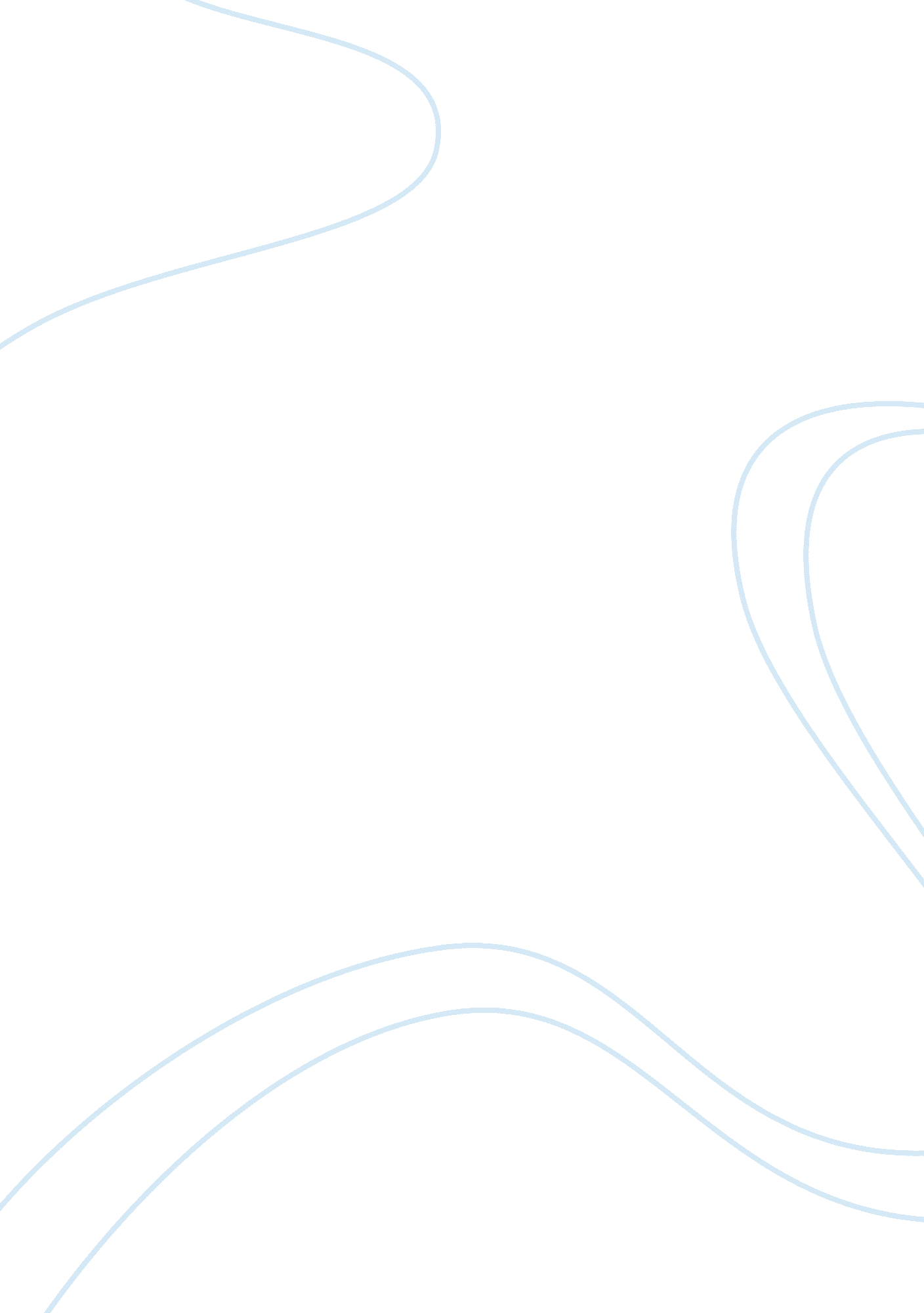 Provision of safe drinking water at an affordable price construction essayLiterature, Russian Literature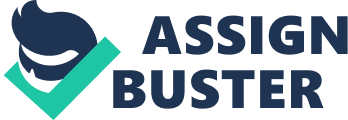 Introduction: One of the cardinal challenges of development for many states is the proviso of safe imbibing H2O at an low-cost monetary value to citizens. Water supply service in urban countries, these yearss, is the premier concern of authoritiess, users and givers, particularly in developing states, in Ethiopia in peculiar. Many developing states face acute instability between demand and supply for safe and dependable H2O. There is more left with sing to the quality of H2O, the measure supplied and the service bringing attack. Inadequate H2O and sanitation are primary causes of diseases associated with 1000000s of deceases each twelvemonth and go a major cause of poorness and the turning disparity between the rich and the hapless. Many 1000000s of people in the development universe still remain un-served with the basic H2O services. For illustration: The mean individual in developing universe uses 2. 64 gallons of H2O a twenty-four hours. The mean individual in the United Kingdom uses 35. 66 gallons of H2O per twenty-four hours. In China, India and Indonesia twice every bit many people are deceasing from diarrheal diseases as from HIV/AIDS. 1. 8 million Peoples die every twelvemonth from diarrheal diseases. About 4, 500 kids die each twenty-four hours from insecure H2O and deficiency of basic sanitation installations. A kid born in Europe or the United States is 520 times less likely to decease from diarrheal disease that an baby in sub- Saharan Africa, where merely 36 % of the population can hold entree to hygiene sanitation. Over 90 % of the deceases due to insecure H2O and sanitation in the underdeveloped universe occur in kids below 5 old ages old. 2. 2 million Peoples in developing states, most of kids, dice every twelvemonth from diseases associated with deficiency of entree to safe imbibing H2O, unequal sanitation and hapless hygiene. Some 6, 000 kids die every twenty-four hours from disease associated with deficiency of entree safe imbibing H2O, unequal sanitation and hapless hygiene – equivalent to 20 elephantine jets crashing every twenty-four hours. In the last 10 old ages diarrhea has killed more kids than all the people lost to armed struggles since World War II. Meeting the development end ( DGD ) marks on H2O and sanitation would be about an extra USD $ 11. 3 billion each twelvemonth. Access to safe imbibing H2O in 1990 in developing parts was 71 % , and worldwide 77 % . Beginning: UNICEF, some statistics on H2O and sanitation, compiled by the UN office for partnerships. Aim of the survey: Many literatures suggest ‘ full cost retrieve duty ‘ as a agency for the bringing of dependable and sustainable H2O supply service guaranting client satisfaction from different positions, others proved that cost recovery attempts are constrained due to opposing grounds. The contention of the issue necessitate farther researching the topic, therefore the aim of this paper, hence, will seek to measure some factors which are non adequately studied so far to see the consequence of full cost recovery program on client satisfaction defined in their willingness to pay for the improved service, peculiarly, in visible radiation with the existent families conditions of the survey country – Awassa, Ethiopia. This paper is chiefly intended for Ethiopian public owned urban H2O supply service endeavors, in general and Awassa in peculiar which is sing troubles its fiscal demands because of deficient grosss from operations and capital funding jobs. The chief aim of the research is, hence, to look into at the pertinence of full cost recovery program by doing a though analysis of the socio-economic status of the families in the survey country ( Awassa, Ethiopia ) through their willingness to pay. Finally, this thesis evaluates whether the full cost recovery program, could be a feasible chance to better the service that is provided by Awassa Town Water Supply Service Enterprise. This paper concentrates on some indispensable factors that still have non been studied sufficiently such as the socio-economic status – the degree of affordability and willingness to pay of the society versus the H2O supply status of the survey country in order to analyse the consequence of full cost recovery on client satisfaction. Contribution ( relevancy ) : The research introduces the construct of ‘ full cost recovery ‘ which can steer policy shapers into transporting out appropriate duty scenes for users to bear and effectual funding system for dependable and sustainable H2O supply service through the projection of expected client reactions towards the an action ( full cost recovery program ) in order to better the H2O supply statusThe research findings will assist policy shapers i. e. the authorities of Ethiopia – the civil service reform committee and Awassa Town Water Supply Service Enterprise in peculiar by supplying empirical grounds about the result of the full cost recovery program. The survey besides contributes to H2O supply and cost recovery literatures by turn outing grounds on the Ethiopian context. Research inquiries: The survey addresses the undermentioned research inquiries. Does the full cost recovery program better client satisfaction? In add-on to this major inquiry the survey has to happen reply for the undermentioned sub-questions: Does full cost recovery program improve quality of H2O supply? What are the pre-requisites for a successful execution of the full cost recovery program in Ethiopia, in Awassa in peculiar? What are the benefits and restrictions to utilize full cost recovery program in Ethiopia, in Awassa in peculiar? Methodology and research design: The survey employed both primary and secondary informations beginnings. While questionnaires, telephone call, e-mail constitutes the primary informations beginning ; reappraisal of written paperss and usage of Internet form the secondary informations beginning. The chief informations aggregation technique will be questionnaires. Expected results: In this research happening I expect: The full cost recovery program improves quality of H2O supply service, The full cost recovery program does non better client satisfaction because people ca n’t afford General back land of the survey country – Awassa, Ethiopia: Awassa City is the Regional Capital of Southern Nation Nationalities & A ; peoples of Ethiopia ; with estimated population of about 143, 400 people as of 2005. The City of Awassa is quickly spread outing due to many factors chief among them being the rural-urban migration and the effects of urbanisation. Another factor that is responsible for the rapid addition of population is the enlargement of the educational establishments and authorities offices within the City. . Awasa is non merely the Capital City of SNNP but is easy the largest urban Centre and besides the political, economic and societal nervus centre of the southern part. Awassa town is located at eastern shore of Lake Awassa, 275 kilometer South of the capital metropolis of Ethiopia- Addis Ababa. The town is situated at an mean height of 1, 700 masl ( metre above sea degree ) . Awassa metropolis lies between latitude. N 7o 03 ‘ and 38o 29 ‘ longitude. E Awassa City is divided in to two ( Woredas ) and 14 Kebeles of administrative zones Brief history of the H2O supply service endeavor, ATWSSE: ATWSSE is an independent administration responsible for planning, implementing and pull offing the H2O supply and sewage maps for the City of Awassa. Its major duties are as follows: Supply equal safe H2O for family ingestion and other domestic utilizations, protection against fire and other signifiers of burning, industrial and commercial utilizations and similar servicesProvide waste H2O and sludge disposal servicesMaintain H2O service installations, safeguard surface and belowground H2O from undue development and forestall its taintATWSSE is under the supervising of a Board headed by a City Mayer of Awassa City, which has in surplus of 132 lasting and 56 contract employees. The City of Awassa is presently enduring from a imbibing H2O shortage, quality, and other service bringing jobs. Existing H2O Beginnings: ATWSSE uses three types of H2O beginnings – River ( surface ) , springs ( sub surface ) and bore holes ( land H2O ) as beginnings bring forthing a sum of 5, 180 M3s / twenty-four hours which was estimated to cover merely 70 % of the demand harmonizing to the survey carried in the twelvemonth 2006 was estimated at 7, 400 m3/day.. Major costs: I Water Treatment Chemicals Annual Consumption ( Kg ) 1. Aluminum Sulphate4. Chlorine3. Hydrated Calcium hydroxideTwoPipes & A ; AdjustmentsThreeWater metreFourSalaries & A ; AllowancesVoltElectric chargeSix Existing Duty: The prevailing duty rates for Awassa H2O supply service endeavor is block lifting duty established to turn to affordability of low income consumers at public tapes. This duty enables to cover merely the operational costs but non for investing and replacing costs. By now, Awassa town H2O supply service endeavor ( ATWSSE ) is be aftering to present a new costing system ( i. e. , full cost recovery program ) which requires clients to cover all costs ( i… e the operational costs and investing and replacing costs ) . Beginning: unpublished paperss of the organisation, Approach: Literature reappraisal ( Theoretical apprehension ) Full cost recovery is defined as a duty sufficient to supply for funding of investings every bit good as operating and care disbursals. Most frequently it is taken to intend that duties should cover operating and care disbursals plus depreciation disbursals. However clients of little town H2O public-service corporations may non be able to afford to implement full cost duties instantly. Therefore, it is recommended to specify full cost recovery on a hard currency coevals traveling forward footing, which means that duties should be set so that sufficient grosss are generated to cover operating and care disbursals plus reclamation and replacing of bing assets and let for enlargement of the system as needed ‘ and to let for stage in. Cathy Revels – Financing options for Town Water Supply and Sanitation Strategy’The H2O client ensures through the payments that non merely the operational costs but besides the capital costs ( amortisation and involvement of the investings ) are wholly covered. This does non intend that the public subsidies are non paid. In peculiar for the Reconstruction of substructure in the new provinces in former German democratic democracy ( GDR ) significant particular support by the federal authorities and EU was made available. In add-on to this there are changing financess available harmonizing to the single provinces and parts to get the better of ” disparities ” – in order to minimise the difference between the rich and the hapless. On practical degree there are assorted subsidies and maneuvering instruments which may in portion have a counterproductive consequence. In this context it is hard to find precisely weather the full cost recovery of the H2O supply in Germany are merely present in a concern position or besides on a macro-economic degree. Calculations which are available in current literature estimation that the current H2O fees cover 80 % of the entire cost ( though somewhat differ from one state to the other )hypertext transfer protocol: //www. umweltbundesamt. de/wasser/wsektor/wasserdoku/english/stichworte_e. html Full moon costs recovery patterns in assorted states: Governments in developing states are concerned with subsidising for H2O supply services. Water duties differ among states and users. Each state designs a particular H2O duty for houses connected to H2O supply systems and charges consequently or on a monthly footing. The duty system could be structured on increased block rates or unvarying level rates. In general, H2O charges are much lower than the existent costs of H2O production and distribution costs. In developed states such as Germany, Belgium, France, the Netherlands, UK and Canada, the consumer pays $ 1. 71, $ 1. 31, $ 1. 21, $ 1. 27, $ 1. 10, $ 0. 41 per three-dimensional metre of H2O. This represents, about, the existent H2O cost in these states. Comparison of these monetary values and those of the H2O duty in developing courtiers shows clearly that the medium sized households pays less than 20 % of the H2O monetary value in developed states. It is necessary to reconsider this issue in order to conserve H2O resources and the attendant effluent volumes. Increasing in H2O duties could be applied as an inducement to minimise H2O abuse, to conserve H2O resources, and to cut down the end point effluent volumes, besides to the chief rule of covering its production costs and reflecting the existent value of H2O. The addition in H2O duty could be taken as a primary step to cut downing H2O supply costs, and may besides be used as an initial funding beginning of bettering the efficiency of operation and care of the H2O supply system – therefore some literatures suggest that developing states to follow a full cost recovery system. hypertext transfer protocol: //web. ebscohost. com/ehost/detail? vid= 1 & A ; hid= 13 & A ; sid= 7714a9b4-c0f6-4f61-b110-d9404e1b0455 @ sessionmgr11 & A ; bdata= JnNpdGU9ZWhvc3QtbGl2ZQ % 3d % 3d # db= bth & A ; AN= 3793146In footings of economic and societal features, H2O will measure up for being a public good. Samuelson ( 1944 ) defines a pure public good in points of non exclusion and non competition in ingestion. A pure public good is one for which it is technically impossible or prohibitively expensive to except donees, and for which the fringy cost of an single consuming the good is zero. Even though the engagement of authoritiess of developing states in H2O supply service is justified, the possible public presentation of H2O public-service corporations in developing states in H2O supply system is well-documented. ( Campos and Esfahani 1996, Eenretti and Dupont 2003, Estach et al. , 2005 ) . In the literature how of all time there is a restriction of comparative analysis of the pattern of different H2O public-service corporations. This paper focuses, on the consequence of full cost recovery program in urban H2O supply services of Ethiopia, Awassa town in peculiar in the visible radiation of affordability of the society. The issue of affordability and willingness to pay: affordability is another of import construct in the analysis of the relationship between cost and client satisfaction. In this context affordability refers to the extent to which families can afford H2O services that they choose or are obliged to buy. Affordability at house hold degree is a existent and turning job for many H2O public-service corporation clients. There are a big figure of clients who face tough picks and existent economic adversities ensuing in inauspicious public wellness and societal effects. Affordability can besides be viewed in footings of aid to families by other sectors. Even though there are no easy replies for work outing these jobs, some analysis made in many states show that residential sector is subsidized from charge on industrial and commercial users, or direct authorities subsidies to cut down associated inauspicious effects. In the rule of cost recovery system, the major beginning of gross required to run into the outgos for new undertakings and to better the bing H2O supply conditions are expected from client charges for H2O ingestion. This gives rise to an issue of clients ‘ willingness to pay ( WTP ) for H2O supply services. Satisfaction of clients about H2O supply service, believe in the overall H2O supply and direction system, and affordability might act upon willingness to pay more for H2O, ( Organization for Economic Co-operation and Development – OECD 199d ) . Data beginning, specifications and aggregation process12. 1 Data type and beginningsThe informations used in this survey was chiefly primary informations collected through questionnaire, telephone, and electronic mail and secondary informations utilizing relevant paperss from the targeted organisation ( AWSSE ) . Awassa metropolis is divided in to two administrative zones ( Weredas ) each dwelling of seven sub zones ( Kebeles ) in to which questionnaires were distributed following the two watercourses. I confined my sample size to be 100 respondents selected through convenience ( random ) sampling technique in effort to cover the whole country of the metropolis and stand foring both piped H2O clients and non-customers. 32 inquiry documents were distributed into zone- 1 and 68 were distributed in to zone- 2 based on the population denseness of the metropolis12. 2 Questionnaire developmentDeveloping a questionnaire was one of the of import stairss in this thesis based on the bing state of affairs of the survey country and the aim of the survey. Due attending and attention was made during planing the questionnaire in effort to minimise prejudices such asstrategic bias- by doing clear the overall aim and intent of the questionnaire, hypothetical- as the issue of H2O is the concern of the whole community, andconformity bias- by avoiding equivocal words, directly frontward, and local linguistic communication to do easy every bit if as possible 12. 3 Questions Entire inquiries From 1. 1 up to 1. 6 6From 2. 1 up to 2. 7 7From 3. 1 up to 3. 21 21From 4. 1. 1 up to 4. 1. 6 6Entire figure of inquiries 40Entire figure of pages of questionnaire 4Entire figure of respondents 100Questions were distributed in two watercourses harmonizing to the current administrative zoning of the metropolis and population denseness. Consequently, 32 inquiry documents were distributed into keftegna -1 ( zone -1 ) and68 inquiry documents were distributed into keftegna -2 ( zone-2 ) . The survey tried to cover and acquire a just representation all occupants in order to acquire a full image of the bing H2O supply status and future possible H2O users. Therefore, the entire 86 respondents were represented by, 58 ( 20+38= 58 ) were who has their ain private H2O pipe line and28 ( 9+19= 28 ) were who has no their ain piped H2O lineThe questionnaires were prepared in such a manner that some of the inquiries belong merely to those who have their ain private pipe line, others belong merely to those who do n’t hold their ain private pipe line, and some others besides belong to both. Consequently respondents were clearly indicated to react harmonizing to the followers, 1. Questions figure 2. 6, 3. 15 and 3. 16 belong to those who own their private pipe line. 2. Questions figure 3. 3 – 3. 8, 3. 12 – 3. 14. 1, and 3. 20 – 3. 21 belong merely to those who do non hold their ain pipe lines. 3. Questions figure 1. 1 – 1. 6, 2. 1 – 2. 5, 2. 7, 3. 1 – 3. 4, 3. 9 – 3. 11, 3. 17 – 3. 19, and 4. 1 – 4. 1. 6 belong to both. The questionnaire was prepared in English and translated into local linguistic communication – Amharic to do it more self-administered type so that gather the relevant information for the intent, including: Existing H2O supply state of affairsHouse clasp features and incomeAttitude towards the service andData organisation and design, For the intent of analysis, the 40 inquiries were grouped and summarized in to seven major family variables that could hold influence on willingness to pay of users and could be easy measured within the range of this survey to prove their consequence on possible reaction of respondents towards full cost recovery based on empirical findings and theoretical literatures. Gender has important consequence on the possible reaction to full cost recovery program, Income and outgo of the house clasp has direct consequence on the trade offs of accepting or rejecting the step to be taken to better the service, Family size of the house clasp could act upon the reaction towards the action for H2O service bettermentEducational degree of the respondent greatly determines his/her response towards H2O service betterment, Attitude towards the importance of improved H2O service, and tendency of usage characterised by age, business, duty and function in the house clasp etc have direct consequence towards reacting to the action of betterment of the service, Existing H2O supply status including ; Availability- clip ( 24 hours, during the twenty-four hours, dark, one time a hebdomad etc )Quality- H2O born disease, H2O used for imbibing, cookery, rinsing, etc ) , measure supplied- force per unit area status, limitation for measure used, monetary value ( duty ) , entree to acquire the service – figure of people applied, clip taken waiting for response, clip for aggregation of service chargeclient handling and intervention govern the response towards the action for bettering the H2O service bringing statusEntree to the usage of alternate beginnings like public fountain, shallow boreholes in their compound, lake, river, rain H2O, etc. Main variable Specific variables Consequence Gender has important consequence on the possible reaction to full cost recovery program, Sexual activity+ veveIncome and outgo of the house clasp has direct consequence on the trade offs of accepting or rejecting the step to be taken to better the service, 2. 1What is your monthly income ( in Birr ) — — — — — –2. 2 Who is the proprietor of the house? 2. 4 What is your business? 2. 5 What type of illuming do you utilize? 2. 6. 1 How much do you pass ( birr ) per month on? ( expenditure capacity )2. 6. 2Health — — — — — — — — — — -2. 6. 3Food — — — — — — — — — -A2. 6. 4 Housing rent ( out of the 29 respondents who are populating in rented houses2. 6. 5Education ( fee & A ; stuffs ) — -2. 6. 6Electricity — –2. 6. 7 Telephone –2. 6. 8 Others3. 1what is the chief beginning of H2O you use? 3. 2for what aim do you utilize the H2O? 3. 4 If no, are you willing to purchase the sum of H2O you want if you are provided from the H2O service office? 3. 5 Why do n’t you hold your ain private pipe? Because, 3. 6 How much H2O does your family consume per twenty-four hours? –3. 7 How much do you pay per pail? — A3. 8 How much do you pass, on norm, per month for H2O ingestion? — — — ( Birr per month )3. 9What do you believe about the cost of H2O supply? 3. 11 Do you acquire the measure of H2O available at any clip? 3. 12 Do you utilize any H2O purification method ( such as boiling ) before you drink? 3. 13 If your reply to oppugn No 3. 12 above is no, what is the ground? 3. 7Do you pay for the H2O you get other than the piped H2O? 3. 18If yes how much do you pay per pail? — — — — — — — – Cents3. 20Have you applied to hold private piped H2O? 4. 1If you are provided with a good ( improved ) quality of H2O which is safe for wellness, measure of H2O available at any clip throughout the twelvemonth, and accessible in a manner that would non take much of your clip and attempt4. 1. 1Would you be interested to hold a private connexion from this new H2O system? 4. 1. 2If yes, how much are you willing to pay for? If your reply to oppugn No 4. 1. 1 above is no, what is the groundFamily size of the house clasp could act upon the reaction towards the action for H2O service bettermentEducational degree of the respondent greatly determines his/her response towards H2O service betterment, 1. 5 Have you of all time been to school? 1. 6 If yes, what degree have you completed? — -4. 1. 4 Would you be interested to hold a private connexion from this new H2O system? 4. 1. 5 Who do you believe is chiefly responsible for H2O supply betterment? Attitude towards the importance of improved H2O service, and tendency of usage characterised by age, business, duty and function in the house clasp etc have direct consequence towards reacting to the action of betterment of the service, 1. 2 How old are you? — – , 1. 3 Are you the caput of the family? 2. 4 What is your business? 2. 7Please list the undermentioned services in order of importance- precedence penchant ( list as first, 2nd, etc )3. 4 If no, are you willing to purchase the sum of H2O you want if you are provided from the H2O service office? 3. 5 How much do you pass, on norm, per month for H2O ingestion? — — — ( Birr per month )3. 9 What do you believe about the cost of H2O supply? 3. 10 How make you rank the bing H2O supply quality you use? 3. 11 Do you acquire the measure of H2O available at any clip? 3. 12 Do you utilize any H2O purification method ( such as boiling ) before you drink? 3. 13 If your reply to oppugn No 3. 12 above is no, what is the ground? 3. 15 During which clip is H2O available ( merely those who have private piped H2O ) ? 3. 20Have you applied to hold private piped H2O? 3. 21If yes, how long is it since you applied to acquire the entree? — -4. 1 If you are provided with a good ( improved ) quality of H2O which is safe for wellness, measure of H2O available at any clip throughout the twelvemonth, and accessible in a manner that would non take much of your clip and attempt4. 1. 1 Would you be interested to hold a private connexion from this new H2O system? 4. 1. 3 If your reply to oppugn No 4. 1. 1 above is no, what is the ground4. 1. 4 Can you conceive of the cost of building of a new system or rehabilitation of the bing H2O system? 4. 1. 5 Who do you believe is chiefly responsible for H2O supply betterment? Existing H2O supply status including ; Availability- clip ( 24 hours, during the twenty-four hours, dark, one time a hebdomad etc )Quality- H2O born disease, H2O used for imbibing, cookery, rinsing, etc ) , measure supplied- force per unit area status, limitation for measure used, monetary value ( duty ) , entree to acquire the service – figure of people applied, clip taken waiting for response, clip for aggregation of service chargeclient handling and intervention govern the response towards the action for bettering the H2O service bringing status, 3. 1 What is the chief beginning of H2O you use? 3. 2 For what aim do you utilize the H2O? 3. 4 If no, are you willing to purchase the sum of H2O you want if you are provided from the H2O service office? 3. 5why do n’t you hold your ain private pipe? Because, 3. 6 How much H2O does your family consume per twenty-four hours? — — — — – ( 20 litre standard pail )3. 9 What do you believe about the cost of H2O supply? 3. 10, How do you rank the bing H2O supply quality you use? 3. 11 Do you acquire the measure of H2O available at any clip? 3. 12do you use any H2O purification method ( such as boiling ) before you drink? 3. 13 If your reply to oppugn No 3. 12 above is no, what is the ground? 3. 14 Have you/ your household member/ of all time suffered from any of the undermentioned disease, which are caused by hapless quality of H2O? 3. 14. 1 If yes, which was the most serious? 3. 16 When piped H2O is non available, where do you acquire water/ , which other beginnings do you utilize? ( Merely those who have private piped H2O )3. 20Have you applied to hold private piped H2O? 3. 21If yes, how long is it since you applied to acquire the entree? — — — -4. 1 If you are provided with a good ( improved ) quality of H2O which is safe for wellness, measure of H2O available at any clip throughout the twelvemonth, and accessible in a manner that would non take much of your clip and attempt4. 1. 1Would you be interested to hold a private connexion from this new H2O system? 7 Access to the usage of alternate beginnings like public fountain, shallow boreholes in their compound, lake, river, rain H2O, etc. 16 When piped H2O is non available, where do you acquire water/ , which other beginnings do you utilize? ( Merely those who have private piped H2O )3. 7Do you pay for the H2O you get other than the piped H2O? 3. 18, If yes how much do you pay per pail? — — — — — — — – Cents319, How much clip make you pass to roll up H2O from this beginning? — — — — Minute3. 20 Have you applied to hold private piped H2O? 4. 1 If you are provided with a good ( improved ) quality of H2O which is safe for wellness, measure of H2O available at any clip throughout the twelvemonth, and accessible in a manner that would non take much of your clip and attempt4. 1. 1Would you be interested to hold a private connexion from this new H2O system? Theoretical hypothesis and outlooks, Possible expected reactions of respondents defined by each specific demographic and Socio-economic feature ( variable ) best identified and chosen to be tested harmonizing to the consequences of empirical grounds and theoretical literature describe the possible expected reactions behaviour of respondents towards an action that could be taken in order to better imbibing H2O proviso ( full cost recovery system ) , in the context of Awassa metropolis, Ethiopia, Gender- it is obvious that the Burdon for bringing H2O by walking far a distance, cooking nutrient and taking wellness attention of kids and the whole household falls on the shoulder of adult females hence it could be hypothesised that adult females would be more concerned about the importance of improved H2O supply than would work forces. On the other manus, bulk of adult females in Africa are house married womans, economically dependent on hubbies so that they may non hold power in determination devising for the disbursement. Age- elderly people ( 50 old ages and above ) could be considered to hold traditional mentality on the importance of improved H2O supply, less cognition of the cost of H2O production, and less attending to the quality issues and associated H2O born diseases, hence they could be loath in disbursement for H2O supply system betterment. Young people ( below 30 old ages old ) could besides be negligent towards the action for H2O supply system betterment for the premise that it could be easier for them to bring H2O from where is available and less household attention dutyduty in the family ( caput or member of the family ) – the response from caput of the families could be expected to be positive in the sense that would hold duty to take attention of the whole household, but on the other manus, since caput of families have duty to pull off and vie resources for all alternate terminals, to cover every hole of family outgo, they be less willing to back up for the betterment of H2O service. household size – in this instance we can see what the reaction of the respondent could be from assorted points of position: as the household size additions, H2O ingestion ( H2O demand ) by the family additions, hence disbursement for H2O additions, hence, chance cost will be high. In add-on, in a big household size there could be an option to utilize labor to bring H2O from public fountains at lesser monetary value. Hence big household size could be expected to be less antiphonal to H2O supply service bettermentEducation degree – instruction could hold positive relation-ship to H2O supply service betterment for the undermentioned hypothesis. Educated people ( at least those who get formal instruction degree ) would be expected to hold better consciousness about wellness benefit of improved H2O, higher chance cost of their clip for bringing H2O, apprehension of relationship of improved H2O to all development issuesbusiness – authorities employs could hold entree to cognize about the heavy undertaking for H2O system betterment and associated cost demands, could be cognizant of wellness benefit of improved H2O, comparatively better income status- all these lending for the respondent to tend towards back uping the action for bettermentIncome and outgo position – income position of the family is the chief deciding factor in response towards an action to better the H2O supply system. Quantity demanded and income is positively related in the instance of normal goods. but the magnitude of income is measured in footings of the outgo demands to fulfill the family demands – therefore it needs to accommodate the income and outgo position of the family in order to find the net consequence on the response towards H2O supply system bettermentattitude towards the service, – this parametric quantity includes a broad scope of client behavior towards the service including, precedence penchant for the service ( drinking H2O ) as compared with other societal services, – though most of the services like wellness, lavatory, and instruction could be straight related and complementary with one another, those respondents who ranked H2O service as their precedence importance could be considered as premier protagonists of the step towards its betterment, perceived value of the bing service in footings of H2O quality, monetary value, bringing condition- disposal, etc and tendency of utilizing the service- respondents holding a sensed hapless quality of bing H2O, who suffered from H2O born diseases, and who perceived a lower dependability of the bing H2O supply system ( less entree to the needed sum, at the right clip and handiness at the easiest topographic point ) , could be positive to back up the attempt for its betterment. Those who perceived the bing H2O monetary value as a sensible or inexpensive could be willing to widen their support for actions towards its betterment. Respondents who would wish the bing H2O supply tendency to go on, or force the authorization for bettering the H2O supply system to authorities or another organic structure instead than to perpetrate as their ain duty, do non hold trust in the efficiency of the H2O supply authorization to get the better of the job and negative perceptual experience in the overall disposal, would be short of manus to back up any program designed for H2O supply system betterment. Existing H2O supply beginning and state of affairs – respondents who are utilizing from private piped line, in general, would be expected to be more willing to lend their portion in the attempt for betterment for the fact that they already have realized the benefits from improved H2O. Those who get H2O at random status would be expected to stand forepart to join forces for its betterment because they truly understand the loss from the absence of H2O. Data analysis, Out of the entire figure of respondents ( 100 ) who were given a questionnaire, merely 88 returned by finishing and the remainder 12 did non react, i. e. ( code Numbers: 1010, 1017, 1028, 1033, 1037, 1040, 1049, 1068, 1074, 1088, 1093, and 1098 ) were identified being defaulted. Out of the 88 which were returned complete, two questionnaires ( code Numbers: 1050 and1081 ) were besides uncomplete ( invalid for analysis ) and rejected ; hence, merely 86 documents were used for the whole analysis. Out of the 86 entire respondents: a ) 58 were who has their ain private H2O pipe line and B ) 28 were who has no their ain piped H2O line. The consequence in inquiry figure 2. 6 was the sum-up of analysis from 2. 6. 1 up to 2. 6. 8Out of the 86 entire respondents in inquiry figure 2. 2, merely the 29 who are populating in rented houses belong to oppugn figure 2. 3The consequence in inquiry figure 2. 6. 4 is out of the entire respondents ( 86 ) , merely 29 were populating in rented houses and the remainder 57respondents were shown as life in their ain private houses and without paying rents as per the responses to oppugn 2. 2. From the 29 life in rented houses merely 18 have their ain private piped H2O lines, and therefore why the remainder 11respondents in inquiry figure 2. 2 do non belong to oppugn figure 2. 6. 4Out of the entire respondents in inquiry figure 3. 17, merely 64 belong to oppugn figure 3. 18Summary of questionnaire, Location Entire figure of respondents Status Returned in decently completed Returned but non decently completed Not returned at all Remark Keftegna-1 ( Zone -1 ) 32 29 0 3 Keftegna-2 ( Zone-2 ) 68 57 2 9 Entire 100 86 2 12 Findingss were summarized in to the above reference major socio-economic variables of the respondents, 35 ( 41 % ) of the respondents were female whereas 51 ( 59 % ) were identified to be male respondentsage scope of bulk of the respondents 42 ( 49 % ) was between 31 – 50 old ages old and the following age scope 36 ( 42 % ) of the respondents had been identified to be greater than 50 old ages oldOf the entire respondents 83 ( 97 % ) were identified as caput of their familiesMajority of the families 43 ( 50 % ) consist of 3 – 5 members and the following major household size ( 22 ( 26 % ) ranges dwelling of from 7 – 8 members. 100 % of the respondents were identified to be someway illiterate ( completed some educational degree ) , of which bulk 31 ( 36 % ) were high school complete and the following major group 25 ( 29 % ) were besides junior school completed. Monthly income of bulk of the families 55 ( 64 % ) autumn in the scope of birr 500 – 1500 which means mean per capita income of the family ( 2 – 5 members of household size ) being birr 250 – 300. Majority of the respondents 54 ( 63 % ) ain private houses. 29 ( 33 % ) of the sample size were considered to populating in rented houses- 14 % rented from leasing bureau, 9 % rented from kebele ( government- comparatively cheaper ) , and 10 % rented from private. The remainder 3 % were identified as given by relations for free. Major disbursals of the families including H2O charge ( refers peculiarly to those who have private H2O connexion )Average monthly house rent payment of those populating in rented houses ranges from birr 150 – 350, About all families ( 91 % ) usage electric visible radiation ( private metre ) and the mean monthly payment for eclectic light ingestion of most families ( 40 % ) ranges from birr 50 – 80, Majority of the families ( 38 % ) have monthly wellness outgo runing from birr 50 – 100, Outgo for nutrient for bulk of the families ( 33 ) scopes from birr 200 – 500Monthly telephone outgo of bulk of the families ( 45 % ) looks to run from 50 – 100, Educational outgo for bulk of the families ( 38 % ) seemed to run from birr 100 – 250, Monthly outgo for H2O ingestion for bulk of the families ( 38 % ) ranges from birr 20 – 40, comparatively cheaper as compared to other servicesThe findings indicated that bulk of the respondents 45 ( 52 % ) were authorities employeesHarmonizing to the findings for precedence penchant for major services, H2O has got first importance ( 62 % ) , wellness second ( 14 % ) , toilet 3rd ( 13 % ) severally. Although it is indicated that there are some families that they used piped H2O for imbibing and cooking merely and other beginnings for other utilizations, by and large, it can be concluded that about the whole community ( 94 % ) of Awassa metropolis uses piped H2O straight or indirectly ( utilizing private pipe line, from public pat, shared pat or direct purchase from private proprietors )Even those who have private pipe line do non acquire adequate sum of H2O as they would wish to devour and able to purchase i. e. 50 % of the entire respondents indicated that they get H2O merely during the dark and some others ( 16 % ) indicated that they ca n’t foretell when the H2O comes ( acquire merely in a rare opportunity or in an unpredictable clip ) so bulk of the families were forced to bring H2O from other topographic points where it could be available in displacement by paying on norm up to 0. 30 cents per pail ( 20 liters ) and blowing up to 1 hour and above of their clip. It is besides indicated that the H2O that they can bring from none piped beginnings is paid every bit good. 91 % of the respondents showed involvement to purchase from an improved system if they were provided equal sum and dependable supply of H2O with sensible monetary value additionbulk of the respondents 56 % explained their concern about the quality of the H2O they used warranting that at least one of their family member gets suffer of H2O born diseases, peculiarly enteric fever ( 39 % ) , diarrhoea ( 25 % ) , other disease like Jardia, Amoebae, etc. ( 25 % ) and decay of dentitions and bone ( 11 % ) , but still they proved that they do non attempted to utilize any purification mechanism for the fact that it will be dearly-won and clip pickings, Majority ( 79 % ) of those who do non hold their ain private pipe line connexion explained that they are enduring of purchasing 3 – 5 pail of H2O per twenty-four hours for birr 0. 30 – 1. 00 per pail and that bulk ( 54 % ) applied for private pipe line and they are still waiting for one twelvemonth and above to acquire response from the H2O supply authorization. It besides observed that those who do non hold private H2O pipe line connexion spend more for H2O ( birr 20 – 70/month ) as compared to those who own private pipe line connexion and to the contrary of their income position. Majority ( 79 % ) of the respondents showed their involvement to utilize from the improved H2O supply system if the H2O public-service corporation take enterprise for betterment and bulk ( 47 % ) are willing to pay a duty the authorization would put. Considerable figure of respondents ( 41 % ) showed their involvement to accept the betterment but at the current monetary value status ( birr 3 – 5/m3 ) . Small figure of respondents ( 10 ) explained the ground for their reserve that they could non afford above the go outing duty degree and others really little figure of respondents ( 6 ) besides explained that it is the authorities ‘ s duty to cover any cost above the bing duty degree, 58 % of the entire respondents do non hold know-how about the cost demand of building a new H2O system or betterment of the bing system. Merely 42 % are cognizant of about the cost demands for betterment of H2O supply system. so, bulk ( 43 % ) of the entire respondents would wish to transport duty for bettering the H2O supply system. some respondents 28 % , pushed the duty for in to the shoulder of authorities, some 17 % are non clear with who the duty belongs to, and some 12 % besides claimed to large consumers ( private companies ) to transport the dutyLast, bulk of the respondents suggested that the exiting H2O job is due to failings and inefficiencies of the H2O supply endeavor, that they would be concerted, in instance, if they were needed for aid, some besides commented that authorities did non give adequate attending for the betterment of the H2O supply system, others raised the issue of ill-defined answerability and long hierarchal construction of the organisation as the cause for the perpetuating H2O job, etc. Restriction of the survey: Because of hapless substructure, like Internet entree, slow postal services, expensive telephone services, etc and chiefly because of the current political state of affairs in Ethiopia ( uninstable political state of affairs ) my research will concentrate merely on Awassa Town Water Supply Service Enterprise which is located at the capital metropolis of southern part of the state i. e. Awassa. Note: The hapless public presentation of H2O supply service related to the restrictions of the service organisation such as inappropriate institutional frame-work, deficiency of regulative mechanisms, absence of sense of ownership and duty, deficiency of accomplishments, deficiency of expressed directives and inducements to function the society are non given attending in this research, but left for male parent analysis. . 